UNIVERSIDAD NACIONAL JOSÉ FAUSTINO SÁNCHEZ CARRIÓN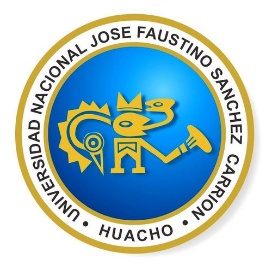 Facultad de Ingeniería Industrial, Sistemas e InformáticaEscuela Profesional de Ingeniería IndustrialINFORMACION GENERAL DE LA ASIGNATURAII.	SUMILLA Y DESCRIPCIÓN DE LA ASIGNATURA II. CAPACIDADES AL FINALIZAR LA ASIGNATURAIII.  INDICADORES DE CAPACIDADES AL FINALIZAR LA ASIGNATURAIV.- DESARROLLO DE LAS UNIDADES DIDÁCTICAS:V.	MATERIALES EDUCATIVOS Y OTROS RECURSOS DIDÁCTICOSLos materiales educativos y recursos didácticos que se utilizaran en el desarrollo de la presente asignatura:Materiales convencionales como Separatas, formularios, tablas estadísticas, guías de prácticas, tabla de factores para gráficos de control, pizarra acrílica, plumones y mota.Lap top con conexión a internetSoftware estadístico: Excel, Minitab para gráficos y tendencias,Presentaciones multimedia, animaciones y simulaciones interactivas.Servicios telemáticos: sitios web, correo electrónico, chats, foros.Uso de la plataforma virtual.VI. EVALUACIÓNLa evaluación que se propone será por Unidad Didáctica o Módulos y debe responder a la evidencia de conocimiento, evidencia de producto y evidencia de desempeño. 1.- EVALUACION POR COMPETENCIAS.De acuerdo a la DIRECTIVA DE SISTEMA DE EVALUACIÓN PARA CURSOS DE CURRICULOS POR COMPETENCIAS, aprobado con Resolución de Consejo Universitario N°0407-2015-CU-UNJFSC del 15 de mayo de 2015.2.- EVALUACION DE LOS RESULTADOS DE LAS UNIDADES DIDACTICAS.Evaluación mensual por cada unidad didáctica: Todas las unidades didácticas serán evaluadas en las tres componentes con un puntaje del 0 al 20, obteniéndose tres (03) notas:  Evaluación de conocimientos: ECn 	WECn: Peso para la evaluación de conocimiento= 0,30  Evaluación de Producto: EPn		WPCn: Peso para evaluación de Producto= 0,35   Evaluación de Desempeño: EDn.      	WECn: Peso para evaluación de conocimiento= 0,35   Promedio del módulo: PMn		PMn: Promedio del módulo, con un decimal sin redondeoA las notas anteriores se les aplicarán los pesos indicados en la siguiente tabla:Donde:             Promedio del módulo (PMn) = (ECn x WECn + EPn x WPCn + EDn x WECn)3.- EVALUACION DEL FINAL DEL CURSOPROMEDIO FINAL:   PF = PM1 + PM2+PM3 + PM4                        4El cronograma de evaluaciones, se regirá de acuerdo a la Resolución de Consejo Universitario N° 0103-2017-CU-UNJFSC, de  fecha 14 de febrero del 2017, que aprueba el cronograma académico 2017-I y II.        .       EN ESTA MODALIDAD POR COMPETENCIAS NO HAY EXAMEN SUSTITUTORIO        DURACION DEL CICLO 2018-IINICIO: 01 – julio – 2020  FINAL    : 08 – octubre – 2020     TOTAL: 17 SEMANASEntrega de Registros y Actas: 28-12-2019 hasta el 03-01-20204.-  APROBACION DEL CURSO: Para aprobar el curso se requiere de una nota mínima de 10,5 puntos.VII  BIBLIOGRAFIA Y REFERENCIAS WEBMartínez, Julián Mesa: Manual de protocolo empresarial: contenidos y pasos de elaboración. Consultado el 14 de febrero de 2018 de blog.grupo-pya.com¿Qué es protocolo y para qué sirve en la empresa? Consultado de gestiopolis.com¿Por qué es importante el protocolo en las empresas? Consultado de gadebs.esProtocolo. Real Academia Española. Diccionario Usual. Consultado de dle.rae.esEl protocolo empresarial. Consultado de cevents.esLa importancia del protocolo empresarial. Consultado de telesup.edu.pe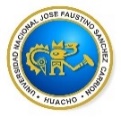 Universidad Nacional José Faustino Sánchez Carrión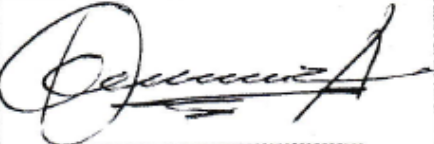 Jaime Eduardo GUTIÉRREZ ASCÓNDNU 152ESCUELA PROFESIONAL INGENIERÍA INDUSTRIALSEMESTRE ACAD.2020-1AREA FORMACIÓN PROFESIONAL ESPECIALIZADA CÓDIGO03 31 09 503CARÁCTER OBLIGATORIOPREREQUSITO NINGUNO CREDITOS3              HORAS TEORICA: 1         HORAS PRACTICA: 2PLAN DE ESTUDIOS 09CICLO IXDOCENTEIng. Jaime Eduardo Gutiérrez AscónTELEFONO9 9586 9575Correo institucionaljgutierrez@unjfsc.edu.peORCIDhttps://orcid.org/0000-0003-4065-33592.1. SumillaLa asignatura forma parte del área de formación profesional especializado del currículo, es teoría y práctica y se orienta a desarrollar en el estudiante habilidades gerenciales y técnicas que les permita el análisis de situaciones, la solución de problemas y tomar decisiones en aspectos propios del protocolo empresarial. Comprende las siguientes unidades de aprendizaje: Precedencia y jerarquías organizacionales. Protocolo de comunicaciones. Organización de certámenes y eventos. Ceremonia empresarial. 2.2. Descripción GeneralLa Ingeniería Industrial, orienta su formación profesional a la optimización de los recursos. Se vale para este propósito de una serie de herramientas metodológicas de educación y normas sociales empresarialesLa carrera de ingeniería Industrial tiene como objetivos formar profesionales competentes y capaces de contribuir a la solución de los problemas nacionales, así como el desarrollo económico social y tecnológico del país mediante el diseño, mejoramiento, construcción, operación y mantenimiento de procedimientos que vinculen interna y externamente a las personas y la organización.Las normas y diplomacia es una asignatura que prepara al estudiante en la identificación de los procedimientos que reflejan la cultura de los colabores y de la empresa para vincular a ésta con su entorno.La asignatura de Normas y Diplomacia, está pensado de manera tal que al final el participante ha desarrollado competencias que le permitirán aplicar en los trabajos de investigación que realicen, para ayudar a plantear alternativas de solución con manuales de diplomacia que resuelvan problemas de imagen empresariales.El curso está planteado para un total de dieciséis semanas, en las cuales se desarrollan cuatro unidades didácticas, con 16 sesiones teórico-prácticas.CAPACIDAD DE LA UNIDAD DIDACTICANOMBRE DE LA UNIDAD DIDACTICASEMANAS UNIDAD IAnaliza la organización de las instituciones para determinar la jerarquía de puestos de los tomadores de decisiones.Precedencia y jerarquías organizacionales. 1,2,3,4UNIDADIIDescribe los distintos elementos y mecanismos de comunicación a fin de establecer los puentes de entendimiento y cumplimiento de objetivos y alcance de metas.Protocolo de comunicaciones. 5,6,7,8UNIDADIIISelecciona los procesos más relevantes a fin de dirigir y conducir las presentaciones exitosas para la difusión de propuestas o logros alcanzados.Organización de certámenes y eventos. 9, 10, 11 ,12UNIDADIVConduce el protocolo de las presentaciones y se espera cumpla con el alcance de objetivos y metas.Ceremonia empresarial. 13, 14, 15, 16No INDICADORES DE CAPACIDAD AL FINALIZAR LA ASIGNATURA1Explica la efectividad y la importancia de excelentes presentaciones en las organizaciones.2Analiza los diferentes factores que inciden en las presentaciones basado en experiacias y reportes académicos.3Promueve  el trabajo en equipo para cumplir con la programación de los eventos académico-empresariales4Emplea menos recursos en la organización pero asegurando el éxito de objetivos5Calcula los diferentes indicadores de efectividad para presentaciones al publico objetivo de las presentaciones.6Desarrolla diagramas de presentaciones eficientes que sean efectivos y en el menor tiempo posible.7Examina exhaustivamente las actividades  del protocolo mas efectivas a fin de comunicar eficientemente los mensajes.8Identifica las actividades que generan valor en las presentaciones académico-empresariales y que son percibidas por los funcionarios.9Crea  manuales de procedimientos para presentaciones exitosas.10Explica la importancia y el procedimiento de eficientes presentaciones buscando mejores por resultados.11Implanta nuevos y mejores métodos de trabajo en las comunicaciones para organizar eventos académico-empresariales. 12Distingue las operaciones  cuello de botella y prevención de imponderables en las presentaciones.13Identifica los implementos y equipamiento de respaldo si hubieran deficiencias en las presentaciones. 14Calcula el tiempo estándar esperado por el auditorio de tal manera que la atención al tema sea completo.15Discute los resultados de las presentaciones y las compara con resultados anteriores. 16Desarrolla las dimensiones clave del proceso y protocolo para asegurar los resultados. 17Diseña mesas de trabajo empresarial para asegurar procedimientos efectivos en la organización de certámenes.18Examina los factores que influyen en la realización de los eventos.19Aplica procesos metodológicos para asegurar mejores resultados en la elaboración de eventos en una organización20Organiza la implementación de eventos de presentaciones de eventos, ´presentaciones o ceremonias empresariales.21Diseña la estrategia eficiente de presentaciones o ponencias en certámenes empresariales.22Explica la conveniencia de las presentaciones exitosas y provechosas para el ponente como para la institución.23Propone las herramientas y técnicas de divulgación en tiempo real de las ponencias para disponibilidad del público objetivo.24Propone las técnicas de diagramación lógicos en las presentaciones simples, cortas pero muy objetivas.25Analiza los resultados de los eventos actuales y propone acciones de respuesta.26Aplica las técnicas y herramientas para documentar y caracterizar los resultados de las presentaciones.27Compara /contrasta con otros grupos los resultados de las estrategias resultantes de las presentaciones empresariales.Unidad Didáctica I : Competencia para aplicar el modelo de efectividad y modernización de las organizaciones.Unidad Didáctica I : Competencia para aplicar el modelo de efectividad y modernización de las organizaciones.CAPACIDAD  DE LA UNIDAD DIDÁCTICA I: Precedencia y jerarquías organizacionales.CAPACIDAD  DE LA UNIDAD DIDÁCTICA I: Precedencia y jerarquías organizacionales.CAPACIDAD  DE LA UNIDAD DIDÁCTICA I: Precedencia y jerarquías organizacionales.CAPACIDAD  DE LA UNIDAD DIDÁCTICA I: Precedencia y jerarquías organizacionales.CAPACIDAD  DE LA UNIDAD DIDÁCTICA I: Precedencia y jerarquías organizacionales.CAPACIDAD  DE LA UNIDAD DIDÁCTICA I: Precedencia y jerarquías organizacionales.CAPACIDAD  DE LA UNIDAD DIDÁCTICA I: Precedencia y jerarquías organizacionales.CAPACIDAD  DE LA UNIDAD DIDÁCTICA I: Precedencia y jerarquías organizacionales.CAPACIDAD  DE LA UNIDAD DIDÁCTICA I: Precedencia y jerarquías organizacionales.CAPACIDAD  DE LA UNIDAD DIDÁCTICA I: Precedencia y jerarquías organizacionales.CAPACIDAD  DE LA UNIDAD DIDÁCTICA I: Precedencia y jerarquías organizacionales.CAPACIDAD  DE LA UNIDAD DIDÁCTICA I: Precedencia y jerarquías organizacionales.CAPACIDAD  DE LA UNIDAD DIDÁCTICA I: Precedencia y jerarquías organizacionales.Unidad Didáctica I : Competencia para aplicar el modelo de efectividad y modernización de las organizaciones.Unidad Didáctica I : Competencia para aplicar el modelo de efectividad y modernización de las organizaciones.SemanaSemanaContenidos Contenidos Contenidos Contenidos Contenidos Estrategia didácticaEstrategia didácticaEstrategia didácticaEstrategia didácticaIndicadores de logro de la capacidad Indicadores de logro de la capacidad Unidad Didáctica I : Competencia para aplicar el modelo de efectividad y modernización de las organizaciones.Unidad Didáctica I : Competencia para aplicar el modelo de efectividad y modernización de las organizaciones.SemanaSemanaConceptualProcedimentalProcedimentalProcedimentalActitudinalEstrategia didácticaEstrategia didácticaEstrategia didácticaEstrategia didácticaIndicadores de logro de la capacidad Indicadores de logro de la capacidad Unidad Didáctica I : Competencia para aplicar el modelo de efectividad y modernización de las organizaciones.Unidad Didáctica I : Competencia para aplicar el modelo de efectividad y modernización de las organizaciones.111. Introducción al curso.                                                           2.  La efectividad en las organizaciones. 3. Niveles de análisis de la evaluación de las presentaciones 4. Perspectivas para evaluar la efectividad.1-4: Utiliza los fundamentos de efectividad de una organización.1-4: Utiliza los fundamentos de efectividad de una organización.1-4: Utiliza los fundamentos de efectividad de una organización.Comparte experiencias y aprendizajes logrados sobre efectividad.Exposición académica buscando la motivación en los estudiantes.Participación activa del estudiante en el desarrollo de la clase, utilizando el Aprendizaje basado en problemas.  Presentación de casos.Investigación – acción.Exposición académica buscando la motivación en los estudiantes.Participación activa del estudiante en el desarrollo de la clase, utilizando el Aprendizaje basado en problemas.  Presentación de casos.Investigación – acción.Exposición académica buscando la motivación en los estudiantes.Participación activa del estudiante en el desarrollo de la clase, utilizando el Aprendizaje basado en problemas.  Presentación de casos.Investigación – acción.Exposición académica buscando la motivación en los estudiantes.Participación activa del estudiante en el desarrollo de la clase, utilizando el Aprendizaje basado en problemas.  Presentación de casos.Investigación – acción.Explica la efectividad y su importancia en las organizaciones.Diferencia los niveles de análisis de la evaluación de la efectividad.Aplica las perspectivas para evaluar la efectividad.Explica la efectividad y su importancia en las organizaciones.Diferencia los niveles de análisis de la evaluación de la efectividad.Aplica las perspectivas para evaluar la efectividad.Unidad Didáctica I : Competencia para aplicar el modelo de efectividad y modernización de las organizaciones.Unidad Didáctica I : Competencia para aplicar el modelo de efectividad y modernización de las organizaciones.22Componentes 1 El objetivo5. Identificación de los sujetos. 6. Validación de la misión institucional  7.Atributos de la diplomaciaComponente 2 Proceso:8.  Enfoque basados asistentes  9. Enfoque basado en los procesos  10. Enfoque basado en las metas y el cliente.5-7: Recoge las necesidades de los clientes y los relaciona con la misión.8-10: Utiliza los elementos de los enfoques del proceso.5-7: Recoge las necesidades de los clientes y los relaciona con la misión.8-10: Utiliza los elementos de los enfoques del proceso.5-7: Recoge las necesidades de los clientes y los relaciona con la misión.8-10: Utiliza los elementos de los enfoques del proceso.Participa activamente en propuestas de relacionamiento con el cliente.Comparte experiencias sobre mejora de procesos en la atención y servicio al cliente.Exposición académica buscando la motivación en los estudiantes.Participación activa del estudiante en el desarrollo de la clase, utilizando el Aprendizaje basado en problemas.  Presentación de casos.Investigación – acción.Exposición académica buscando la motivación en los estudiantes.Participación activa del estudiante en el desarrollo de la clase, utilizando el Aprendizaje basado en problemas.  Presentación de casos.Investigación – acción.Exposición académica buscando la motivación en los estudiantes.Participación activa del estudiante en el desarrollo de la clase, utilizando el Aprendizaje basado en problemas.  Presentación de casos.Investigación – acción.Exposición académica buscando la motivación en los estudiantes.Participación activa del estudiante en el desarrollo de la clase, utilizando el Aprendizaje basado en problemas.  Presentación de casos.Investigación – acción.Explica cómo identificar a los clientes y conocer sus necesidades.Explica los atributos de un producto o servicio.Explica los elementos de los enfoques del proceso.Explica cómo identificar a los clientes y conocer sus necesidades.Explica los atributos de un producto o servicio.Explica los elementos de los enfoques del proceso.Unidad Didáctica I : Competencia para aplicar el modelo de efectividad y modernización de las organizaciones.Unidad Didáctica I : Competencia para aplicar el modelo de efectividad y modernización de las organizaciones.3311. Componente 3 Liderazgo:  La ética y educación efectiva  12. Efectividad de los protocolos. 13. La cortesía. 14. Respeto a los demás.11-14: Construye el manual de perfiles de puestos para una unidad orgánica.11-14: Construye el manual de perfiles de puestos para una unidad orgánica.11-14: Construye el manual de perfiles de puestos para una unidad orgánica.Participa activamente en la modernización de los procesos en las organizaciones.Exposición académica buscando la motivación en los estudiantes.Participación activa del estudiante en el desarrollo de la clase, utilizando el Aprendizaje basado en problemas.  Presentación de casos.Investigación – acción.Exposición académica buscando la motivación en los estudiantes.Participación activa del estudiante en el desarrollo de la clase, utilizando el Aprendizaje basado en problemas.  Presentación de casos.Investigación – acción.Exposición académica buscando la motivación en los estudiantes.Participación activa del estudiante en el desarrollo de la clase, utilizando el Aprendizaje basado en problemas.  Presentación de casos.Investigación – acción.Exposición académica buscando la motivación en los estudiantes.Participación activa del estudiante en el desarrollo de la clase, utilizando el Aprendizaje basado en problemas.  Presentación de casos.Investigación – acción.Explica las cualidades de un líder.Desarrolla un mapeo de puestos de una organización.Crea un manual de perfiles de puestos de una entidad.Explica las cualidades de un líder.Desarrolla un mapeo de puestos de una organización.Crea un manual de perfiles de puestos de una entidad.Unidad Didáctica I : Competencia para aplicar el modelo de efectividad y modernización de las organizaciones.Unidad Didáctica I : Competencia para aplicar el modelo de efectividad y modernización de las organizaciones.4415. Gestión para resultados de ponencias exitosas 16. Gestión  del protocolo en las presentaciones  de certámenes y eventos y del Fundamentos del manual del protocolo empresarial 15-16: Aplica las herramientas: gestión para resultados y gestión del cambio para proponer modernizar la gestión.15-16: Aplica las herramientas: gestión para resultados y gestión del cambio para proponer modernizar la gestión.15-16: Aplica las herramientas: gestión para resultados y gestión del cambio para proponer modernizar la gestión.Participa activamente en la implementación de GxR y gestión del cambioExposición académica buscando la motivación en los estudiantes.Participación activa del estudiante en el desarrollo de la clase, utilizando el Aprendizaje basado en problemas.  Presentación de casos.Investigación – acción.Exposición académica buscando la motivación en los estudiantes.Participación activa del estudiante en el desarrollo de la clase, utilizando el Aprendizaje basado en problemas.  Presentación de casos.Investigación – acción.Exposición académica buscando la motivación en los estudiantes.Participación activa del estudiante en el desarrollo de la clase, utilizando el Aprendizaje basado en problemas.  Presentación de casos.Investigación – acción.Exposición académica buscando la motivación en los estudiantes.Participación activa del estudiante en el desarrollo de la clase, utilizando el Aprendizaje basado en problemas.  Presentación de casos.Investigación – acción.Explica la importancia y el procedimiento de gestión por resultados.Explica la importancia del cambio y las fases de la gestión del cambio.Explica la importancia y el procedimiento de gestión por resultados.Explica la importancia del cambio y las fases de la gestión del cambio.Unidad Didáctica I : Competencia para aplicar el modelo de efectividad y modernización de las organizaciones.Unidad Didáctica I : Competencia para aplicar el modelo de efectividad y modernización de las organizaciones.EVALUACIÓN DE LA UNIDAD DIDÁCTICAEVALUACIÓN DE LA UNIDAD DIDÁCTICAEVALUACIÓN DE LA UNIDAD DIDÁCTICAEVALUACIÓN DE LA UNIDAD DIDÁCTICAEVALUACIÓN DE LA UNIDAD DIDÁCTICAEVALUACIÓN DE LA UNIDAD DIDÁCTICAEVALUACIÓN DE LA UNIDAD DIDÁCTICAEVALUACIÓN DE LA UNIDAD DIDÁCTICAEVALUACIÓN DE LA UNIDAD DIDÁCTICAEVALUACIÓN DE LA UNIDAD DIDÁCTICAEVALUACIÓN DE LA UNIDAD DIDÁCTICAUnidad Didáctica I : Competencia para aplicar el modelo de efectividad y modernización de las organizaciones.Unidad Didáctica I : Competencia para aplicar el modelo de efectividad y modernización de las organizaciones.EVIDENCIA DE CONOCIMIENTOSEVIDENCIA DE CONOCIMIENTOSEVIDENCIA DE CONOCIMIENTOSEVIDENCIA DE PRODUCTOEVIDENCIA DE PRODUCTOEVIDENCIA DE PRODUCTOEVIDENCIA DE PRODUCTOEVIDENCIA DE DESEMPEÑOEVIDENCIA DE DESEMPEÑOEVIDENCIA DE DESEMPEÑOEVIDENCIA DE DESEMPEÑOUnidad Didáctica I : Competencia para aplicar el modelo de efectividad y modernización de las organizaciones.Unidad Didáctica I : Competencia para aplicar el modelo de efectividad y modernización de las organizaciones.Evaluación escrita para el manejo de saberes de efectividad y modernización en las organizaciones como liderazgo. Evaluación escrita para el manejo de saberes de efectividad y modernización en las organizaciones como liderazgo. Evaluación escrita para el manejo de saberes de efectividad y modernización en las organizaciones como liderazgo. Entrega del desarrollo del  primer avance del proyecto formativo. Describe la entidad seleccionada y explica la efectividad. Realiza propuestas para mejorar la efectividad.Entrega del desarrollo del  primer avance del proyecto formativo. Describe la entidad seleccionada y explica la efectividad. Realiza propuestas para mejorar la efectividad.Entrega del desarrollo del  primer avance del proyecto formativo. Describe la entidad seleccionada y explica la efectividad. Realiza propuestas para mejorar la efectividad.Entrega del desarrollo del  primer avance del proyecto formativo. Describe la entidad seleccionada y explica la efectividad. Realiza propuestas para mejorar la efectividad.Formula  un procedimiento para hacer el mejor planteamiento de solución al problema elegido.Intervención oral respecto al logro de la capacidad.Formula  un procedimiento para hacer el mejor planteamiento de solución al problema elegido.Intervención oral respecto al logro de la capacidad.Formula  un procedimiento para hacer el mejor planteamiento de solución al problema elegido.Intervención oral respecto al logro de la capacidad.Formula  un procedimiento para hacer el mejor planteamiento de solución al problema elegido.Intervención oral respecto al logro de la capacidad.Unidad Didáctica II: Competencia para comprender los fundamentos de gestión por procesos y metodología para la identificación de procesosCAPACIDAD  DE LA UNIDAD DIDÁCTICA II: Protocolo de comunicaciones. CAPACIDAD  DE LA UNIDAD DIDÁCTICA II: Protocolo de comunicaciones. CAPACIDAD  DE LA UNIDAD DIDÁCTICA II: Protocolo de comunicaciones. CAPACIDAD  DE LA UNIDAD DIDÁCTICA II: Protocolo de comunicaciones. CAPACIDAD  DE LA UNIDAD DIDÁCTICA II: Protocolo de comunicaciones. CAPACIDAD  DE LA UNIDAD DIDÁCTICA II: Protocolo de comunicaciones. CAPACIDAD  DE LA UNIDAD DIDÁCTICA II: Protocolo de comunicaciones. CAPACIDAD  DE LA UNIDAD DIDÁCTICA II: Protocolo de comunicaciones. CAPACIDAD  DE LA UNIDAD DIDÁCTICA II: Protocolo de comunicaciones. CAPACIDAD  DE LA UNIDAD DIDÁCTICA II: Protocolo de comunicaciones. CAPACIDAD  DE LA UNIDAD DIDÁCTICA II: Protocolo de comunicaciones. CAPACIDAD  DE LA UNIDAD DIDÁCTICA II: Protocolo de comunicaciones. CAPACIDAD  DE LA UNIDAD DIDÁCTICA II: Protocolo de comunicaciones. Unidad Didáctica II: Competencia para comprender los fundamentos de gestión por procesos y metodología para la identificación de procesosSemanaSemanaContenidos Contenidos Contenidos Contenidos Contenidos Contenidos Contenidos Estrategia didácticaEstrategia didácticaEstrategia didácticaIndicadores de logro de la capacidad Unidad Didáctica II: Competencia para comprender los fundamentos de gestión por procesos y metodología para la identificación de procesosSemanaSemanaConceptualConceptualProcedimentalProcedimentalProcedimentalActitudinalActitudinalEstrategia didácticaEstrategia didácticaEstrategia didácticaIndicadores de logro de la capacidad Unidad Didáctica II: Competencia para comprender los fundamentos de gestión por procesos y metodología para la identificación de procesos551. Elementos del protocolo. 2. Gestión de los protocolos, elementos e interpretación. 3. Ventajas de los  protocolos. 4. Proceso de creación de valor para la organización. 5. Política de modernización en las comunicaciones. 6. Materiales y medios audiovisuales1. Elementos del protocolo. 2. Gestión de los protocolos, elementos e interpretación. 3. Ventajas de los  protocolos. 4. Proceso de creación de valor para la organización. 5. Política de modernización en las comunicaciones. 6. Materiales y medios audiovisuales1-3: Recoge y aplica los conceptos de las pautas de conducta interna y externa de la empresa.4-6: Utiliza el proceso de consolidación de las normas sociales del protocolo.1-3: Recoge y aplica los conceptos de las pautas de conducta interna y externa de la empresa.4-6: Utiliza el proceso de consolidación de las normas sociales del protocolo.1-3: Recoge y aplica los conceptos de las pautas de conducta interna y externa de la empresa.4-6: Utiliza el proceso de consolidación de las normas sociales del protocolo.Toma conciencia sobre la importancia de protocolo empresarial que beneficia a la empresa.Toma conciencia sobre la importancia de protocolo empresarial que beneficia a la empresa.Exposición académica buscando la motivación en los estudiantes.Participación activa del estudiante en el desarrollo de la clase, utilizando el Aprendizaje basado en problemas.  Presentación de casos.Investigación – acción.Exposición académica buscando la motivación en los estudiantes.Participación activa del estudiante en el desarrollo de la clase, utilizando el Aprendizaje basado en problemas.  Presentación de casos.Investigación – acción.Exposición académica buscando la motivación en los estudiantes.Participación activa del estudiante en el desarrollo de la clase, utilizando el Aprendizaje basado en problemas.  Presentación de casos.Investigación – acción.Explica los fundamentos de la diplomacia empresarialExplica la política de la cultura personal y empresarial.Unidad Didáctica II: Competencia para comprender los fundamentos de gestión por procesos y metodología para la identificación de procesos667. Enfoque de la organización orientado a la efectividad de las normas de conducta. 8. Elementos de una presentación o evento: Entradas, actividades, hallazgos, salidas, 9.operaciones, controles, indicadores y recursos.7. Enfoque de la organización orientado a la efectividad de las normas de conducta. 8. Elementos de una presentación o evento: Entradas, actividades, hallazgos, salidas, 9.operaciones, controles, indicadores y recursos.7-9: Consolida  los principios de la cultura organizacional de la empresa.7-9: Consolida  los principios de la cultura organizacional de la empresa.7-9: Consolida  los principios de la cultura organizacional de la empresa.Se interesa por identificar los elementos de los protocolos según su naturaleza.Se interesa por identificar los elementos de los protocolos según su naturaleza.Exposición académica buscando la motivación en los estudiantes.Participación activa del estudiante en el desarrollo de la clase, utilizando el Aprendizaje basado en problemas.  Presentación de casos.Investigación – acción.Exposición académica buscando la motivación en los estudiantes.Participación activa del estudiante en el desarrollo de la clase, utilizando el Aprendizaje basado en problemas.  Presentación de casos.Investigación – acción.Exposición académica buscando la motivación en los estudiantes.Participación activa del estudiante en el desarrollo de la clase, utilizando el Aprendizaje basado en problemas.  Presentación de casos.Investigación – acción.Propone acciones para mejorar la atención y comunicación de protocolos.Unidad Didáctica II: Competencia para comprender los fundamentos de gestión por procesos y metodología para la identificación de procesos7710. Relaciones laborales. 11. Comunicaciones interpersonales. 12. Comunicación interempresariales.10. Relaciones laborales. 11. Comunicaciones interpersonales. 12. Comunicación interempresariales.10-12: Aplica los principios de la comunicación.10-12: Aplica los principios de la comunicación.10-12: Aplica los principios de la comunicación.Respeta la metodología para aplicar tomas de decisiones correctas.Respeta la metodología para aplicar tomas de decisiones correctas.Exposición académica buscando la motivación en los estudiantes.Participación activa del estudiante en el desarrollo de la clase, utilizando el Aprendizaje basado en problemas.  Presentación de casos.Investigación – acción.Exposición académica buscando la motivación en los estudiantes.Participación activa del estudiante en el desarrollo de la clase, utilizando el Aprendizaje basado en problemas.  Presentación de casos.Investigación – acción.Exposición académica buscando la motivación en los estudiantes.Participación activa del estudiante en el desarrollo de la clase, utilizando el Aprendizaje basado en problemas.  Presentación de casos.Investigación – acción.Analiza Ios tipos y beneficios de la comunicación correcta .Aplica estrategias para mejorar la imagen de la empresa.Unidad Didáctica II: Competencia para comprender los fundamentos de gestión por procesos y metodología para la identificación de procesos8813. La imagen corporativa. 14.   Cultura de la empresa y Planificación del Manual del Protocolo Empresarial13. La imagen corporativa. 14.   Cultura de la empresa y Planificación del Manual del Protocolo Empresarial13-14: Aplica los principios de liderazgo e imagen externa de la organización.13-14: Aplica los principios de liderazgo e imagen externa de la organización.13-14: Aplica los principios de liderazgo e imagen externa de la organización.Cumple las tareas que fortalecen la cultura empresarial.Cumple las tareas que fortalecen la cultura empresarial.Exposición académica buscando la motivación en los estudiantes.Participación activa del estudiante en el desarrollo de la clase, utilizando el Aprendizaje basado en problemas.  Presentación de casos.Investigación – acción.Exposición académica buscando la motivación en los estudiantes.Participación activa del estudiante en el desarrollo de la clase, utilizando el Aprendizaje basado en problemas.  Presentación de casos.Investigación – acción.Exposición académica buscando la motivación en los estudiantes.Participación activa del estudiante en el desarrollo de la clase, utilizando el Aprendizaje basado en problemas.  Presentación de casos.Investigación – acción.Organiza procedimientos para conectar interna y externamente a la empresa.Unidad Didáctica II: Competencia para comprender los fundamentos de gestión por procesos y metodología para la identificación de procesosEVALUACIÓN DE LA UNIDAD DIDÁCTICAEVALUACIÓN DE LA UNIDAD DIDÁCTICAEVALUACIÓN DE LA UNIDAD DIDÁCTICAEVALUACIÓN DE LA UNIDAD DIDÁCTICAEVALUACIÓN DE LA UNIDAD DIDÁCTICAEVALUACIÓN DE LA UNIDAD DIDÁCTICAEVALUACIÓN DE LA UNIDAD DIDÁCTICAEVALUACIÓN DE LA UNIDAD DIDÁCTICAEVALUACIÓN DE LA UNIDAD DIDÁCTICAEVALUACIÓN DE LA UNIDAD DIDÁCTICAEVALUACIÓN DE LA UNIDAD DIDÁCTICAUnidad Didáctica II: Competencia para comprender los fundamentos de gestión por procesos y metodología para la identificación de procesosEVIDENCIA DE CONOCIMIENTOSEVIDENCIA DE CONOCIMIENTOSEVIDENCIA DE CONOCIMIENTOSEVIDENCIA DE PRODUCTOEVIDENCIA DE PRODUCTOEVIDENCIA DE PRODUCTOEVIDENCIA DE PRODUCTOEVIDENCIA DE PRODUCTOEVIDENCIA DE PRODUCTOEVIDENCIA DE DESEMPEÑOEVIDENCIA DE DESEMPEÑOUnidad Didáctica II: Competencia para comprender los fundamentos de gestión por procesos y metodología para la identificación de procesosEvaluación escrita para el manejo de saberes de protocolos de diplomacia empresarial. Evaluación escrita para el manejo de saberes de protocolos de diplomacia empresarial. Evaluación escrita para el manejo de saberes de protocolos de diplomacia empresarial. Entrega del desarrollo del  segundo avance del proyecto formativo. Presentará su avance hasta la identificación de los procesos de la organización asignada.Entrega del desarrollo del  segundo avance del proyecto formativo. Presentará su avance hasta la identificación de los procesos de la organización asignada.Entrega del desarrollo del  segundo avance del proyecto formativo. Presentará su avance hasta la identificación de los procesos de la organización asignada.Entrega del desarrollo del  segundo avance del proyecto formativo. Presentará su avance hasta la identificación de los procesos de la organización asignada.Entrega del desarrollo del  segundo avance del proyecto formativo. Presentará su avance hasta la identificación de los procesos de la organización asignada.Entrega del desarrollo del  segundo avance del proyecto formativo. Presentará su avance hasta la identificación de los procesos de la organización asignada.Organiza la implementación de la gestión por procesos en una entidad.Intervención oral respecto al logro de la capacidad.Organiza la implementación de la gestión por procesos en una entidad.Intervención oral respecto al logro de la capacidad.Unidad Didáctica III: Competencia para aplicar la gestión de riesgo operacional asociado a los procesosCAPACIDAD  DE LA UNIDAD DIDÁCTICA III: Organización de certámenes y eventos. .CAPACIDAD  DE LA UNIDAD DIDÁCTICA III: Organización de certámenes y eventos. .CAPACIDAD  DE LA UNIDAD DIDÁCTICA III: Organización de certámenes y eventos. .CAPACIDAD  DE LA UNIDAD DIDÁCTICA III: Organización de certámenes y eventos. .CAPACIDAD  DE LA UNIDAD DIDÁCTICA III: Organización de certámenes y eventos. .CAPACIDAD  DE LA UNIDAD DIDÁCTICA III: Organización de certámenes y eventos. .CAPACIDAD  DE LA UNIDAD DIDÁCTICA III: Organización de certámenes y eventos. .CAPACIDAD  DE LA UNIDAD DIDÁCTICA III: Organización de certámenes y eventos. .Unidad Didáctica III: Competencia para aplicar la gestión de riesgo operacional asociado a los procesosSemanaContenidos Contenidos Contenidos Contenidos Estrategia didácticaEstrategia didácticaIndicadores de logro de la capacidad Unidad Didáctica III: Competencia para aplicar la gestión de riesgo operacional asociado a los procesosSemanaConceptualProcedimentalProcedimentalActitudinalEstrategia didácticaEstrategia didácticaIndicadores de logro de la capacidad Unidad Didáctica III: Competencia para aplicar la gestión de riesgo operacional asociado a los procesos9Protocolos de llamadas. 2. Protocolos de presentación. 3. Protocolos de saludos. 4. Protocolo de despedida.1-4: Utiliza las normas de la cortesía y educación social.1-4: Utiliza las normas de la cortesía y educación social.Comparte experiencias y aprendizajes logrados sobre los beneficios de  protocolosExposición académica buscando la motivación en los estudiantes.Participación activa del estudiante en el desarrollo de la clase, utilizando el Aprendizaje basado en problemas.  Presentación de casos.Investigación – acción.Exposición académica buscando la motivación en los estudiantes.Participación activa del estudiante en el desarrollo de la clase, utilizando el Aprendizaje basado en problemas.  Presentación de casos.Investigación – acción.Explica los beneficios de protocolos como imagen.Unidad Didáctica III: Competencia para aplicar la gestión de riesgo operacional asociado a los procesos105. Protocolos de vestimenta.6. Protocolo  empresarial estándar5-6: Utiliza adecuadamente las normas de presentación según la naturaleza del evento.5-6: Utiliza adecuadamente las normas de presentación según la naturaleza del evento.Valora la utilidad y beneficios de la educación personal en las organizaciones.Exposición académica buscando la motivación en los estudiantes.Participación activa del estudiante en el desarrollo de la clase, utilizando el Aprendizaje basado en problemas.  Presentación de casos.Investigación – acción.Exposición académica buscando la motivación en los estudiantes.Participación activa del estudiante en el desarrollo de la clase, utilizando el Aprendizaje basado en problemas.  Presentación de casos.Investigación – acción.Propone protocolos personales e institucionales tangibles.Unidad Didáctica III: Competencia para aplicar la gestión de riesgo operacional asociado a los procesos117. Protocolo ceremonial.7: Utiliza adecuadamente las técnicas de comunicación.7: Utiliza adecuadamente las técnicas de comunicación.Valora la utilidad y beneficios de la educación corporativa empresarial.Exposición académica buscando la motivación en los estudiantes.Participación activa del estudiante en el desarrollo de la clase, utilizando el Aprendizaje basado en problemas.  Presentación de casos.Investigación – acción.Exposición académica buscando la motivación en los estudiantes.Participación activa del estudiante en el desarrollo de la clase, utilizando el Aprendizaje basado en problemas.  Presentación de casos.Investigación – acción.Propone  técnicas exitosas de resultados en ceremonias.Unidad Didáctica III: Competencia para aplicar la gestión de riesgo operacional asociado a los procesos128. Protocolo público. 9. Protocolo de networking. 10. Protocolo escrito. 11. Protocolo interno y Desarrollo del manual de Protocolo empresarial.8-10: Aplica procedimientos según la naturaleza del evento.8-10: Aplica procedimientos según la naturaleza del evento.Valora la utilidad de la diplomacia y protocolo empresarial.Exposición académica buscando la motivación en los estudiantes.Participación activa del estudiante en el desarrollo de la clase, utilizando el Aprendizaje basado en problemas.  Presentación de casos.Investigación – acción.Exposición académica buscando la motivación en los estudiantes.Participación activa del estudiante en el desarrollo de la clase, utilizando el Aprendizaje basado en problemas.  Presentación de casos.Investigación – acción.Analiza los resultados de la diplomacia empresarial.Unidad Didáctica III: Competencia para aplicar la gestión de riesgo operacional asociado a los procesosEVALUACIÓN DE LA UNIDAD DIDÁCTICAEVALUACIÓN DE LA UNIDAD DIDÁCTICAEVALUACIÓN DE LA UNIDAD DIDÁCTICAEVALUACIÓN DE LA UNIDAD DIDÁCTICAEVALUACIÓN DE LA UNIDAD DIDÁCTICAEVALUACIÓN DE LA UNIDAD DIDÁCTICAEVALUACIÓN DE LA UNIDAD DIDÁCTICAUnidad Didáctica III: Competencia para aplicar la gestión de riesgo operacional asociado a los procesosEVIDENCIA DE CONOCIMIENTOEVIDENCIA DE CONOCIMIENTOEVIDENCIA DE PRODUCTOEVIDENCIA DE PRODUCTOEVIDENCIA DE PRODUCTOEVIDENCIA DE DESEMPEÑOEVIDENCIA DE DESEMPEÑOUnidad Didáctica III: Competencia para aplicar la gestión de riesgo operacional asociado a los procesosEvaluación escrita para el manejo de saberes de las herramientas básicas para el desarrollo de actividades de diplomacia. Evaluación escrita para el manejo de saberes de las herramientas básicas para el desarrollo de actividades de diplomacia. Entrega del desarrollo del  tercer avance del proyecto formativo. Presentará la aplicación de las herramientas básicas para el cumplimiento de normas de diplomacia.Entrega del desarrollo del  tercer avance del proyecto formativo. Presentará la aplicación de las herramientas básicas para el cumplimiento de normas de diplomacia.Entrega del desarrollo del  tercer avance del proyecto formativo. Presentará la aplicación de las herramientas básicas para el cumplimiento de normas de diplomacia.Analiza la situación actual de la organización en la que realizan el proyecto utilizando las procedimientos básicas para el protocolo.Analiza la situación actual de la organización en la que realizan el proyecto utilizando las procedimientos básicas para el protocolo.Unidad Didáctica IV:  Competencia para aplicar la metodología para medición, mejora y rediseño de procesosCAPACIDAD  DE LA UNIDAD DIDÁCTICA IV: Ceremonia empresarial. CAPACIDAD  DE LA UNIDAD DIDÁCTICA IV: Ceremonia empresarial. CAPACIDAD  DE LA UNIDAD DIDÁCTICA IV: Ceremonia empresarial. CAPACIDAD  DE LA UNIDAD DIDÁCTICA IV: Ceremonia empresarial. CAPACIDAD  DE LA UNIDAD DIDÁCTICA IV: Ceremonia empresarial. CAPACIDAD  DE LA UNIDAD DIDÁCTICA IV: Ceremonia empresarial. CAPACIDAD  DE LA UNIDAD DIDÁCTICA IV: Ceremonia empresarial. Unidad Didáctica IV:  Competencia para aplicar la metodología para medición, mejora y rediseño de procesosSemanaContenidos Contenidos Contenidos Contenidos Estrategia didácticaIndicadores de logro de la capacidad Unidad Didáctica IV:  Competencia para aplicar la metodología para medición, mejora y rediseño de procesosSemanaConceptualProcedimentalProcedimentalActitudinalEstrategia didácticaIndicadores de logro de la capacidad Unidad Didáctica IV:  Competencia para aplicar la metodología para medición, mejora y rediseño de procesos131. Ubicación de autoridades. 2. Ubicaciones de invitados especiales. 3. Puntualidad de las presentaciones. 4. Programa de la ceremonia. 5. Ambientación1-2: Aplica  según importancia de asistentes su ubicación en el ambiente.3-5: Aplica  el principio de respeto por la puntualidad y ambientación del local .1-2: Aplica  según importancia de asistentes su ubicación en el ambiente.3-5: Aplica  el principio de respeto por la puntualidad y ambientación del local .Maneja las técnicas de atención a los asistentes .Exposición académica buscando la motivación en los estudiantes.Participación activa del estudiante en el desarrollo de la clase, utilizando el Aprendizaje basado en problemas.  Presentación de casos.Investigación – acción.Aplica las procedimientos como imagen institucional.Unidad Didáctica IV:  Competencia para aplicar la metodología para medición, mejora y rediseño de procesos146. Contingencias de personal. 7. Contingencia de equipamiento 8. Personal de apoyo. 9. Logística. 10. Ambientación.6-10: Utiliza las estrategias de contingencia.6-10: Utiliza las estrategias de contingencia.Confecciona planes de emergencia.Exposición académica buscando la motivación en los estudiantes.Participación activa del estudiante en el desarrollo de la clase, utilizando el Aprendizaje basado en problemas.  Presentación de casos.Investigación – acción.Utiliza alternativas de solución de problemas en las ceremonias.Unidad Didáctica IV:  Competencia para aplicar la metodología para medición, mejora y rediseño de procesos1510. Programa. 11. Presentación de ponentes. 12. Cumplimiento de programa.10-12: Cumple con la programación.10-12: Cumple con la programación.Se interesa por el manejo de los indicadores.Exposición académica buscando la motivación en los estudiantes.Participación activa del estudiante en el desarrollo de la clase, utilizando el Aprendizaje basado en problemas.  Presentación de casos.Investigación – acción.Adapta los indicadores con fines de entera satisfacción de partes.Unidad Didáctica IV:  Competencia para aplicar la metodología para medición, mejora y rediseño de procesos1613. Evaluación de resultados. 14. Manual de protocolo de la empresa. 13-15: Evalúa los resultados para el proceso de mejora.13-15: Evalúa los resultados para el proceso de mejora.Se interesa por tener el control y la imagen  de la institución.Exposición académica buscando la motivación en los estudiantes.Participación activa del estudiante en el desarrollo de la clase, utilizando el Aprendizaje basado en problemas.  Presentación de casos.Investigación – acción.Compara /contrasta con otros resultados de  actividades empresariales.Unidad Didáctica IV:  Competencia para aplicar la metodología para medición, mejora y rediseño de procesosEVALUACIÓN DE LA UNIDAD DIDÁCTICAEVALUACIÓN DE LA UNIDAD DIDÁCTICAEVALUACIÓN DE LA UNIDAD DIDÁCTICAEVALUACIÓN DE LA UNIDAD DIDÁCTICAEVALUACIÓN DE LA UNIDAD DIDÁCTICAEVALUACIÓN DE LA UNIDAD DIDÁCTICAUnidad Didáctica IV:  Competencia para aplicar la metodología para medición, mejora y rediseño de procesosEVIDENCIA DE CONOCIMIENTOSEVIDENCIA DE CONOCIMIENTOSEVIDENCIA DE PRODUCTOEVIDENCIA DE PRODUCTOEVIDENCIA DE PRODUCTOEVIDENCIA DE DESEMPEÑOUnidad Didáctica IV:  Competencia para aplicar la metodología para medición, mejora y rediseño de procesosEvaluación escrita para el manejo de saberes de muestreo y evaluación sensorial y satisfacción interna y externa.Evaluación escrita para el manejo de saberes de muestreo y evaluación sensorial y satisfacción interna y externa.Entrega y sustentación del desarrollo del proyecto formativo culminado.Entrega y sustentación del desarrollo del proyecto formativo culminado.Entrega y sustentación del desarrollo del proyecto formativo culminado.Aplica  los procedimientos, técnicas del control estadístico de mejora de procesos e imagen empresarial.UNIDAD DIDACTICAEVIDENCIA DE CONOCIMIENTOS (30%)EVIDENCIA DE PRODUCTO (35%)EVIDENCIA DE DESEMPEÑ0 (35%)IEC1EP1ED1IIEC2EP2ED2IIIEC3EP3ED3IVEC4EP4ED4